Forschungskommission Medizin – Promotionsstipendium „Lübecker Exzellenzmedizin“Name, Vorname(n) Antragsteller*in	AktenzeichenBetreuende*r  Hochschullehrer*in	Klinik / InstitutGgf. zusätzliche*r Betreuer*in	Klinik / Institut1. Titel bzw. Thema der Promotionsarbeit:2. Projektbeschreibung (insgesamt bitte maximal 1.500 Wörter)Stand der ForschungVorleistungen der Betreuerin*des BetreuersZieleArbeitsprogramm (inkl. Zeitplan)3. Projektspezifische Publikationen der*des Betreuers*in der letzten 5 Jahre4. Angaben zum*zur Antragsteller*inName, Vorname(n)	Geburtsdatum	GeburtsortAnschrift, unter der Sie ständig erreichbar sindAdresse (Straße, PZL, Ort, Land)Email	TelefonBeantragtes Freisemester:	 WiSe	 SoSe	Jahr: 	 WiSe	 SoSe	Jahr: HochschulreifeArt	Jahr	Ort	DurchschnittsnoteBisheriges Studium von	bis	an (Name & Ort)	Abschluss/Notevon	bis	an (Name & Ort)	Abschluss/Notevon	bis	an (Name & Ort)	Abschluss/Notevon	bis	an (Name & Ort)	Abschluss/NoteLebenslaufWeitere Qualifikationen5. Angaben zum*zur betreuenden Hochschullehrer*inName, Vorname(n)	Geburtsdatum	GeburtsortEmail	TelefonWissenschaftlicher WerdegangBetreute Doktoranden, Bachelor-, Master´s-Studenten der vergangenen 5 Jahre6. Ggf Angaben zum*zur zusätzlichen betreuenden Hochschullehrer*inName, Vorname(n)	Geburtsdatum	GeburtsortEmail	TelefonWissenschaftlicher WerdegangBetreute Doktoranden, Bachelor-, Master´s-Studenten der vergangenen 5 JahreMir ist bekannt, dass eine Förderung im Rahmen des Promotionsstipendienprogramms Lübecker Exzellenzmedizin aus rechtlichen Gründen nicht möglich ist, wenn gleichzeitig ein Beschäftigungsverhältnis mit der Universität zu Lübeck besteht. Ich versichere daher, dass für den beantragten Förderzeitraum kein Beschäftigungsverhältnis mit der Universität zu Lübeck besteht bzw. geplant ist.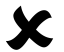 ________________	_____________________________Ort, Datum	Unterschrift Antragsteller*in ________________	_____________________________Ort, Datum	Unterschrift Betreuer * in________________	_____________________________Ort, Datum	Ggf. zusätzlicher * e Unterschrift Betreuer * invonbisan (Name & Ort)AbschlussNameTitelJahrNotevonbisan (Name & Ort)AbschlussNameTitelJahrNote